Bondarenko OlegExperience:Documents and further information:diplom  2nd class eng
US C1D till febr 2018
Shengen C multi till 2018 aprilPosition applied for: 2nd EngineerAdditional position applied for: Single EngineerDate of birth: 05.08.1965 (age: 52)Citizenship: RussiaResidence permit in Ukraine: NoCountry of residence: UkraineCity of residence: IzmailContact Tel. No: +38 (066) 469-77-79E-Mail: passionalive2009@gmail.comSkype: olegalive2009 BondarenkoU.S. visa: Yes. Expiration date 20.02.2018E.U. visa: Yes. Expiration date 22.04.2018Ukrainian biometric international passport: Not specifiedDate available from: 09.08.2017English knowledge: GoodMinimum salary: 3500 $ per monthPositionFrom / ToVessel nameVessel typeDWTMEBHPFlagShipownerCrewing2nd Engineer25.02.2016-20.06.2016Silver windPassenger Shipwartsila-BahamasSilver cruiseCaravella2nd Engineer06.10.2012-22.12.2012QE2Passenger ShipMAN-VanuatuVshipsCaravella2nd Engineer15.12.2011-25.04.2012QE2Passenger ShipMAN-VshipsCaravella2nd Engineer28.03.2011-10.10.2011QE2Passenger ShipMAN-vanuatuVshipscaravella2nd Engineer19.12.2010-11.01.2011Ocean star pacificPassenger ShipSulzer-SeahawkCaravella2nd Engineer06.06.2010-20.09.2010QE2Passenger ShipMaN-VanuatuVshipsCaravella2nd Engineer06.12.2009-08.03.2010QE2Passenger ShipMAN-Vships&mdash;2nd Engineer01.05.2007-15.05.2007vlandarenDredger-BelgiumDEMEsudoremont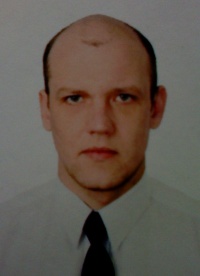 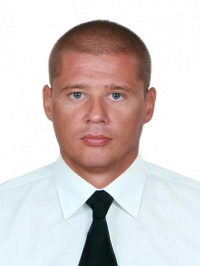 